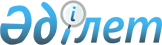 О внесении изменений и дополнений в решение Иртышского районного маслихата (XLI сессия, IV созыв) от 20 декабря 2011 года N 242-41-4 "О бюджете  Иртышского района на 2012 - 2014 годы"
					
			Утративший силу
			
			
		
					Решение маслихата Иртышского района Павлодарской области от 18 июля 2012 года N 34-8-5. Зарегистрировано Департаментом Павлодарской области 02 августа 2012 года N 12-7-143. Утратило силу в связи с истечением срока действия (письмо маслихата Иртышского района Павлодарской области от 18 марта 2014 года N 2-10-55)      Сноска. Утратило силу в связи с истечением срока действия (письмо маслихата Иртышского района Павлодарской области от 18.03.2014 N 2-10-55).

      В соответствии с подпунктом 4) пункта 2 статьи 106, пунктом 5 статьи 109 Бюджетного кодекса Республики Казахстан от 4 декабря 2008 года, подпунктом 1) пункта 1 статьи 6 Закона Республики Казахстан "О местном государственном управлении и самоуправлении в Республике Казахстан" от 23 января 2001 года, решением Павлодарского областного маслихата (VI внеочередная сессия, V созыв) от 3 июля 2012 года N 69/6 "О внесении изменений и дополнений в решение областного маслихата (XL сессия, IV созыв) от 6 декабря 2011 года N 404/40 "Об областном бюджете на 2012 - 2014 годы", Иртышский районный маслихат РЕШИЛ:



      1. В решение Иртышского районного маслихата "О бюджете Иртышского района на 2012 - 2014 годы" от 20 декабря 2011 года N 242-41-4 (зарегистрировано в Реестре государственной регистрации нормативных правовых актов за N 12-7-131, опубликовано 14 января 2012 года в газете "Иртыш" N 6, опубликовано 14 января 2012 года в газете "Ертіс нұры" N 6) внести следующие изменения и дополнения:



      в пункте 1:

      в подпункте 1):

      цифры "2 620 832" заменить цифрами "2 539 920";

      цифры "2 347 256" заменить цифрами "2 266 344";

      в подпункте 2) цифры "2 882 688" заменить цифрами "2 801 776";



      приложение 1 к указанному решению изложить в новой редакции согласно приложению к настоящему решению.



      2. Контроль за исполнением настоящего решения возложить на постоянную комиссию районного маслихата по экономике, бюджету и социальной политике.



      3. Настоящее решение вводится в действие с 1 января 2012 года.      Председатель внеочередной

      сессии                                     Ж. Беспаев      Секретарь Иртышского

      районного маслихата                        Ж. Беспаев

Приложение          

к решению Иртышского районного   

маслихата (VIII внеочередная сессия,

V созыв) от 18 июля 2012 года N 34-8-5Приложение 1       

к решению Иртышского районного 

маслихата (XLI сессия, IV созыв)

от 20 декабря 2011 года N 242-41-4 Бюджет Иртышского района на 2012 год

(с изменениями и дополнениями)
					© 2012. РГП на ПХВ «Институт законодательства и правовой информации Республики Казахстан» Министерства юстиции Республики Казахстан
				КатегорияКатегорияКатегорияКатегорияСумма на 2012 год (тыс. тенге)КлассКлассКлассСумма на 2012 год (тыс. тенге)ПодклассПодклассСумма на 2012 год (тыс. тенге)НаименованиеСумма на 2012 год (тыс. тенге)12345I. ДОХОДЫ25399201Налоговые поступления27151501Подоходный налог1178062Индивидуальный подоходный налог11780603Социальный налог871861Социальный налог8718604Hалоги на собственность581491Hалоги на имущество222003Земельный налог38964Hалог на транспортные средства162385Единый земельный налог1581505Внутренние налоги на товары, работы и услуги57412Акцизы11653Поступления за использование природных и других ресурсов19314Сборы за ведение предпринимательской и профессиональной деятельности264508Обязательные платежи, взымаемые за совершение юридически значимых действий и (или) выдачу документов уполномоченными на то государственными органами или должностными лицами26331Государственная пошлина26332Неналоговые поступления171801Доходы от государственной собственности7875Доходы от аренды  имущества, находящегося в государственной собственности7867Вознаграждения по кредитам, выданным из государственного бюджета106Прочие неналоговые поступления9311Прочие неналоговые поступления9313Поступления от продажи основного капитала34303Продажа земли и нематериальных активов3431Продажа земли3222Продажа нематериальных активов214Поступления трансфертов226634402Трансферты из вышестоящих органов государственного управления22663442Трансферты из областного бюджета2266344Функциональная группаФункциональная группаФункциональная группаФункциональная группаФункциональная группаСумма на 2012 год (тыс. тенге)Функциональная подгруппаФункциональная подгруппаФункциональная подгруппаФункциональная подгруппаСумма на 2012 год (тыс. тенге)Администратор бюджетных программАдминистратор бюджетных программАдминистратор бюджетных программСумма на 2012 год (тыс. тенге)ПрограммаПрограммаСумма на 2012 год (тыс. тенге)НаименованиеСумма на 2012 год (тыс. тенге)123456II. ЗАТРАТЫ280177601Государственные услуги общего характера2238271Представительные, исполнительные и другие органы, выполняющие общие функции государственного управления191590112Аппарат маслихата района (города областного значения)14232001Услуги по обеспечению деятельности маслихата района (города областного значения)14232122Аппарат акима района (города областного значения)46281001Услуги по обеспечению деятельности акима района (города областного значения)44656003Капитальные расходы государственного органа1625123Аппарат акима района в городе, города районного значения, поселка, аула (села), аульного (сельского) округа131077001Услуги по обеспечению деятельности акима района в городе, города районного значения, поселка, аула (села), аульного (сельского) округа130787022Капитальные расходы государственного органа2902Финансовая деятельность16567452Отдел финансов района (города областного значения)16567001Услуги по реализации государственной политики в области исполнения бюджета района (города областного значения) и управления коммунальной собственностью района (города областного значения)14861003Проведение оценки имущества в целях налогообложения678004Организация работы по выдаче разовых талонов и обеспечение полноты сбора сумм от реализации разовых талонов10285Планирование и статистическая деятельность15670453Отдел экономики и бюджетного планирования района (города областного значения)15670001Услуги по реализации государственной политики в области формирования и развития экономической политики, системы государственного планирования и управления района (города областного значения)1567002Оборона6764021Военные нужды6764122Аппарат акима района (города областного значения)6764005Мероприятия в рамках исполнения всеобщей воинской обязанности6764033Общественный порядок, безопасность, правовая, судебная, уголовно-исполнительная деятельность306911Правоохранительная деятельность30694584Отдел жилищно-коммунального хозяйства, пассажирского транспорта и автомобильных дорог района (города областного значения)3069021Обеспечение безопасности дорожного движения в населенных пунктах306904Образование15297691Дошкольное воспитание и обучение73194123Аппарат акима района в городе, города районного значения, поселка, аула (села), аульного (сельского) округа73194004Поддержка организаций дошкольного воспитания и обучения72701025Увеличение размера доплаты за квалификационную категорию воспитателям детских садов, мини-центров, школ-интернатов: общего типа, специальных (коррекционных), специализированных для одаренных детей, организаций образования для детей-сирот и детей, оставшихся без попечения родителей, центров адаптации несовершеннолетних за счет трансфертов  из республиканского бюджета4932Начальное, основное среднее и общее среднее образование1377018123Аппарат акима района в городе, города районного значения, поселка, аула (села), аульного (сельского) округа2191005Организация бесплатного подвоза учащихся до школы и обратно в аульной (сельской) местности2191464Отдел образования района (города областного значения)1374827003Общеобразовательное обучение1309303006Дополнительное образование для детей43704064Увеличение размера доплаты за квалификационную категорию учителям организаций начального, основного среднего, общего среднего образования: школы, школы-интернаты (общего типа, специальных (коррекционных), специализированных для одаренных детей; организаций для детей-сирот и детей, оставшихся без попечения родителей), за счет трансфертов из республиканского бюджета218209Прочие услуги в области образования79557464Отдел образования района (города областного значения)76057001Услуги по реализации государственной политики на местном уровне в области образования12101005Приобретение и доставка учебников, учебно-методических комплексов для государственных учреждений образования района (города областного значения)12577007Проведение школьных олимпиад, внешкольных мероприятий и конкурсов районного (городского) масштаба1052015Ежемесячные выплаты денежных средств опекунам (попечителям) на содержание ребенка-сироты (детей-сирот), и ребенка (детей), оставшегося без попечения родителей за счет трансфертов из республиканского бюджета8570020Обеспечение оборудованием, программным обеспечением детей-инвалидов, обучающихся  на дому за счет трансфертов из республиканского бюджета1771067Капитальные расходы подведомственных  государственных учреждений и организаций39986472Отдел строительства, архитектуры и градостроительства района (города областного значения)3500037Строительство и реконструкция объектов образования350005Здравоохранение3409Прочие услуги в области здравоохранения340123Аппарат акима района в городе, города районного значения, поселка, аула (села), аульного (сельского) округа340002Организация в экстренных случаях доставки тяжелобольных людей до ближайшей организации здравоохранения, оказывающей врачебную помощь34006Социальная помощь и социальное обеспечение1340562Социальная помощь113947123Аппарат акима района в городе, города районного значения, поселка, аула (села), аульного (сельского) округа14070003Оказание социальной помощи нуждающимся гражданам на дому14070451Отдел занятости и социальных программ района (города областного значения)99877002Программа занятости37016004Оказание социальной помощи на приобретение топлива специалистам здравоохранения, образования, социального обеспечения, культуры и спорта в сельской местности в соответствии с законодательством Республики Казахстан3043005Государственная адресная социальная помощь2900006Оказание жилищной помощи101007Социальная помощь отдельным категориям нуждающихся граждан по решениям местных представительных органов39844010Материальное обеспечение детей-инвалидов, воспитывающихся и обучающихся на дому775014Оказание социальной помощи нуждающимся гражданам на дому3872016Государственные пособия на детей до 18 лет1987017Обеспечение нуждающихся инвалидов обязательными гигиеническими средствами и предоставление услуг специалистами жестового языка, индивидуальными помощниками в соответствии с индивидуальной программой реабилитации инвалида2337023Обеспечение деятельности центров занятости населения80029Прочие услуги в области социальной помощи и социального обеспечения20109451Отдел занятости и социальных программ района (города областного значения)20109001Услуги по реализации государственной политики на местном уровне в области обеспечения занятости и реализации социальных программ для населения19396011Оплата услуг по зачислению, выплате и доставке пособий и других социальных выплат71307Жилищно-коммунальное хозяйство4085811Жилищное хозяйство192215457Отдел культуры, развития языков, физической культуры и спорта района (города областного значения)11000024Ремонт объектов в рамках развития сельских населенных пунктов по Программе занятости - 202011000458Отдел жилищно-коммунального хозяйства, пассажирского транспорта и автомобильных дорог района (города областного значения)6820003Организация сохранения государственного жилищного фонда335004Обеспечение жильем отдельных категорий граждан6485464Отдел образования района (города областного значения)36300026Ремонт объектов в рамках развития сельских населенных пунктов по Программе занятости - 20203630044724Отдел строительства, архитектуры и градостроительства района (города областного значения)138095072Строительство и (или) приобретение служебного жилища и развитие (или) приобретение инженерно-коммуникационной инфраструктуры в рамках Программы занятости - 202043095074Развитие и обустройство недостающей инженерно-коммуникационной инфраструктуры в рамках второго направления Программы занятости - 2020950002Коммунальное хозяйство162011123Аппарат акима района в городе, города районного значения, поселка, аула (села), аульного (сельского) округа6218014Организация водоснабжения населенных пунктов6218458Отдел жилищно-коммунального хозяйства, пассажирского транспорта и автомобильных дорог района (города областного значения)64444012Функционирование системы водоснабжения и водоотведения61144026Организация эксплуатации тепловых сетей, находящихся в коммунальной собственности районов (городов областного значения)3300472Отдел строительства, архитектуры и градостроительства района (города областного значения)91349006Развитие системы водоснабжения и водоотведения913493Благоустройство населенных пунктов54355123Аппарат акима района в городе, города районного значения, поселка, аула (села), аульного (сельского) округа49355008Освещение улиц населенных пунктов19522009Обеспечение санитарии населенных пунктов10863011Благоустройство и озеленение населенных пунктов18970458Отдел жилищно-коммунального хозяйства, пассажирского транспорта и автомобильных дорог района (города областного значения)5000016Обеспечение санитарии населенных пунктов500008Культура, спорт, туризм и информационное пространство1574841Деятельность в области культуры63015123Аппарат акима района в городе, города районного значения, поселка, аула (села), аульного (сельского) округа700006Поддержка культурно-досуговой работы на местном уровне700457Отдел культуры, развития языков, физической культуры и спорта района  (города областного значения)62315003Поддержка культурно-досуговой работы623152Спорт24774457Отдел культуры, развития языков, физической культуры и спорта района  (города областного значения)22634009Проведение спортивных соревнований на районном (города областного значения) уровне21601010Подготовка и участие членов сборных команд района (города областного значения) по различным видам спорта на областных спортивных соревнованиях10334724Отдел строительства, архитектуры и градостроительства района (города областного значения)2140008Развитие объектов спорта и туризма21403Информационное пространство41671456Отдел внутренней политики района (города областного значения)10686002Услуги по проведению государственной информационной политики через газеты и журналы9936005Услуги по проведению государственной информационной политики через телерадиовещание750457Отдел культуры, развития языков, физической культуры и спорта района (города областного значения)30985006Функционирование районных (городских) библиотек30114007Развитие государственного языка и других языков народа Казахстана8719Прочие услуги по организации культуры, спорта, туризма и информационного пространства28024456Отдел внутренней политики района (города областного значения)11445001Услуги по реализации государственной политики на местном уровне в области информации, укрепления государственности и формирования социального оптимизма граждан9273003Реализация мероприятий в сфере молодежной политики2172457Отдел культуры, развития языков, физической культуры и спорта района  (города областного значения)16579001Услуги по реализации государственной политики на местном уровне в области культуры, развития языков, физической культуры и спорта района7679032Капитальные расходы подведомственных государственных учреждений и организаций890010Сельское, водное, лесное, рыбное хозяйство, особо охраняемые природные территории, охрана окружающей среды и животного мира, земельные отношения371131Сельское хозяйство13340453Отдел экономики и бюджетного планирования района (города областного значения)3567099Реализация мер по оказанию социальной поддержки специалистов3567473Отдел ветеринарии района (города областного значения)9773001Услуги по реализации государственной политики на местном уровне в сфере ветеринарии8604003Капитальные расходы государственного органа469007Организация отлова и уничтожения бродячих собак и кошек7006Земельные отношения8344463Отдел земельных отношений района (города областного значения)8344001Услуги по реализации государственной политики в области регулирования земельных отношений на территории района (города областного значения)83449Прочие услуги в области сельского, водного, лесного, рыбного хозяйства, охраны окружающей среды и земельных отношений15429473Отдел ветеринарии района (города областного значения)15429011Проведение противоэпизоотических мероприятий1542911Промышленность, архитектурная, градостроительная и строительная деятельность90302Архитектурная, градостроительная и строительная деятельность9030472Отдел строительства, архитектуры и градостроительства района (города областного значения)9030001Услуги по реализации государственной политики в области строительства, архитектуры и  градостроительства на местном уровне903012Транспорт и коммуникации396411Автомобильный транспорт34896123Аппарат акима района в городе, города районного значения, поселка, аула (села), аульного (сельского) округа30259013Обеспечение функционирования автомобильных дорог в городах районного значения, поселках, аулах (селах), аульных (сельских) округах30259458Отдел жилищно-коммунального хозяйства, пассажирского транспорта и автомобильных дорог района (города областного значения)4637023Обеспечение функционирования автомобильных дорог46379Прочие услуги в сфере транспорта и коммуникаций4745458Отдел жилищно-коммунального хозяйства, пассажирского транспорта и автомобильных дорог района (города областного значения)4745024Организация внутрипоселковых (внутригородских), пригородных и внутрирайонных общественных пассажирских перевозок474513Прочие363249Прочие36324123Аппарат акима района в городе, города районного значения, поселка, аула (села), аульного (сельского) округа3347040Реализация мероприятий для решения вопросов обустройства аульных (сельских) округов в реализацию мер по содействию экономическому развитию регионов в рамках Программы "Развитие регионов" за счет целевых трансфертов из республиканского бюджета3347452Отдел финансов района (города областного значения)2403012Резерв местного исполнительного органа района (города областного значения)2403454Отдел предпринимательства и сельского хозяйства района (города областного значения)17133001Услуги по реализации государственной политики на местном уровне в области развития предпринимательства, промышленности и сельского хозяйства17133458Отдел жилищно-коммунального хозяйства, пассажирского транспорта и автомобильных дорог района (города областного значения)13441001Услуги по реализации государственной политики на местном уровне в области жилищно-коммунального хозяйства, пассажирского транспорта и автомобильных дорог11831013Капитальные расходы государственного органа161014Обслуживание долга11Обслуживание долга1452Отдел финансов района (города областного значения)1013Обслуживание долга местных исполнительных органов по выплате вознаграждений и иных платежей по займам из областного бюджета115Трансферты2157771Трансферты215777452Отдел финансов района (города областного значения)215777006Возврат неиспользованных (недоиспользованных) целевых трансфертов212031024Целевые текущие трансферты в вышестоящие бюджеты в связи с передачей функций государственных органов из нижестоящего уровня государственного управления в вышестоящий3746III. ЧИСТОЕ БЮДЖЕТНОЕ КРЕДИТОВАНИЕ21363Бюджетные кредиты2254910Сельское, водное, лесное, рыбное хозяйство, особо охраняемые природные территории, охрана окружающей среды и животного мира, земельные отношения225491Сельское хозяйство22549453Отдел экономики и бюджетного планирования района (города областного значения)22549006Бюджетные кредиты для реализации мер социальной поддержки специалистов22549Погашение бюджетных кредитов11865Погашение бюджетных кредитов118601Погашение бюджетных кредитов11861Погашение бюджетных кредитов, выданных из государственного бюджета1186IV. САЛЬДО ПО ОПЕРАЦИЯМ С ФИНАНСОВЫМИ АКТИВАМИ0V. ДЕФИЦИТ (ПРОФИЦИТ) БЮДЖЕТА-283219VI. ФИНАНСИРОВАНИЕ ДЕФИЦИТА (ИСПОЛЬЗОВАНИЕ ПРОФИЦИТА БЮДЖЕТА)283219